Уважаемые педагоги, учащиеся, родители. Приглашаем вас принять участие во II Всероссийском конкурсе фотографии "Яркие моменты"(15.05.2017 – 10.06.2017) Положение о II Всероссийском конкурсе фотографии «Яркие моменты»                                 УТВЕРЖДАЮ                                                                                           Председатель организационного комитета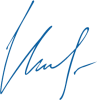 		                                          И.Е. Маврин                                        Общие положенияНастоящее положение о II Всероссийском конкурсе фотографии «Яркие моменты» (далее Конкурс) определяет порядок организации и проведения Конкурса, порядок участия в Конкурсе.Организатор конкурса - Конкурс проводится по инициативе Информационно – методического  интернет проекта  «Globus»Работы на Конкурс принимаются в период с «15» мая  2017г. по «10» июня  2017г.Цель КонкурсаЦель: выявление талантливых и творчески развивающихся преподавателей, учащихся, родителей.Участники КонкурсаПринять участие в Конкурсе могут педагогические работники любых образовательных учреждений (дошкольных образовательных учреждений; средних общеобразовательных учреждений; учреждений начального, среднего и высшего профессионального образования; коррекционных образовательных учреждений; учреждений дополнительного образования детей и т.д.), а также учащиеся и их родители.Возраст участников не ограничивается, педагогический стаж не учитывается. Участие может быть индивидуальным или совместным.Предмет и содержание Конкурса Предметом Конкурса являются  фотографии по следующим номинациям:Праздничное настроение -  участвуют фотографии с различных праздников, развлекательных мероприятий - как школьных, дошкольных, так и посещаемых вне рабочего времени. Любимая работа – фотографии рабочих моментов, интересных событий на работе.Незабываемый отдых могут принять участие фотографии с отдыха, отпуска; интересные места, которые были посещены. Домашний питомец – принимаются к участию фотографии, на которых запечатлены домашние любимцы, интересные случаи из жизни с их участием. Мой любимый класс, группа – принимаются к участию фотографии, на которых запечатлены ваши воспитанники, ученики. Ох, уж эти дети – смешные фотографии детей.На конкурс от одного участника принимается одна работа на одну номинацию. Один участник может принять участие в разных номинациях. Материалы в разных номинациях оцениваются отдельно, следовательно, и оплата производится за каждую номинацию как за самостоятельную разработку.Требования к конкурсным работамФотографии должны быть хорошего качества, в формате JPEG/JPG, PDF. От одного участника в одну номинацию не более 1 фотографии.  Порядок участияЗаполните заявку на участие в конкурсе.Оплатите оргвзнос.  Размер оргвзноса составляет 160 (сто шестьдесят) рублей.  Оргвзнос оплачивается за каждую конкурсную работу. Если работа выполнена  в соавторстве, то оргвзнос оплачивается по количеству авторов конкурсной работы. Отправьте письмо на электронный адрес globussait@yandex.ru . Письмо должно содержать заявку, копию квитанции об оплате, конкурсную  работу. Все формируется в 1 папку. Название папки ФИО участника.
Награждение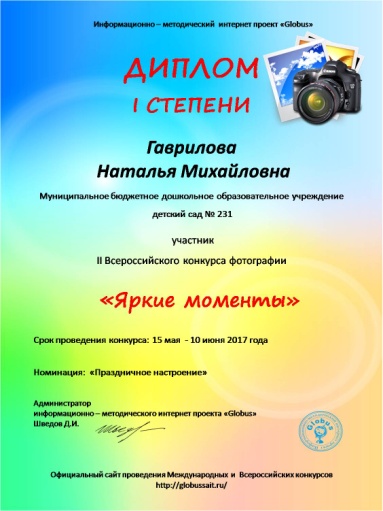 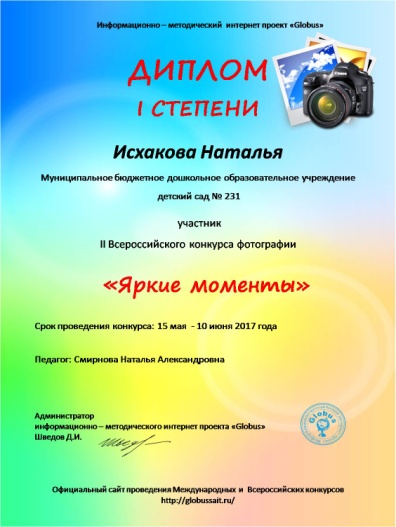 По итогам Конкурса все участники получают дипломы I,  II  или III степениЕсли автор ребенок, то в дипломе указываются ФИО педагогаРассылка дипломов осуществляется в электронном виде на адрес электронной почты, указанный в заявке на участие в конкурсе, в течение 2  рабочих дней. Желаем удачи!Платежные реквизиты для оплаты организационного взноса:Получатель платежа: ИП Маврин Иван ЕвгеньевичИНН/ КПП 595701257861Расчетный счет № 4080 2810 3073 5097 5667Банк: Нижегородский филиал ПАО Банка «ФК Открытие»  БИК: 042282881Корреспондентский счет: 3010 1810 3000 0000 0881 в РКЦ СОВЕТСКИЙ г.Нижний Новгород Назначение платежа: Материалы конкурсаТакже оплату можно произвести на карту банка «ФК Открытие»  4160 3831 9811 1856Заявка на участие во Всероссийском конкурсе «Яркие моменты»Заявка на участие во Всероссийском конкурсе «Яркие моменты»Заявка на участие во Всероссийском конкурсе «Яркие моменты»1Ф.И.О. автора, соавторов (полностью)Если автор ребенок, то только ФИ2Образовательное учреждение (указывайте так, как должно быть в дипломе)3Номинация4Педагог – куратор(ФИО полностью)5Электронный адрес, контактный телефонКвитанция

Кассир